What’s On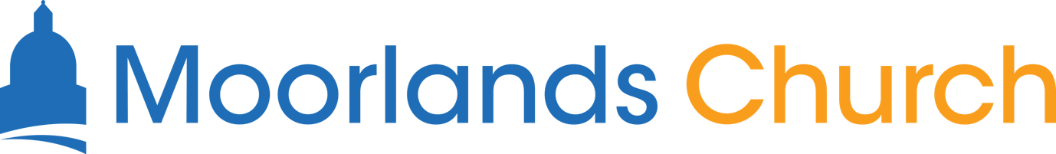 Next Sunday 23rd May – Guest ServiceActs 10:39-43 – Mission Possible: SalvationJoin us next week online or onsite at 10am. This would be a particularly good week to invite friends to hear the good news of Jesus with us!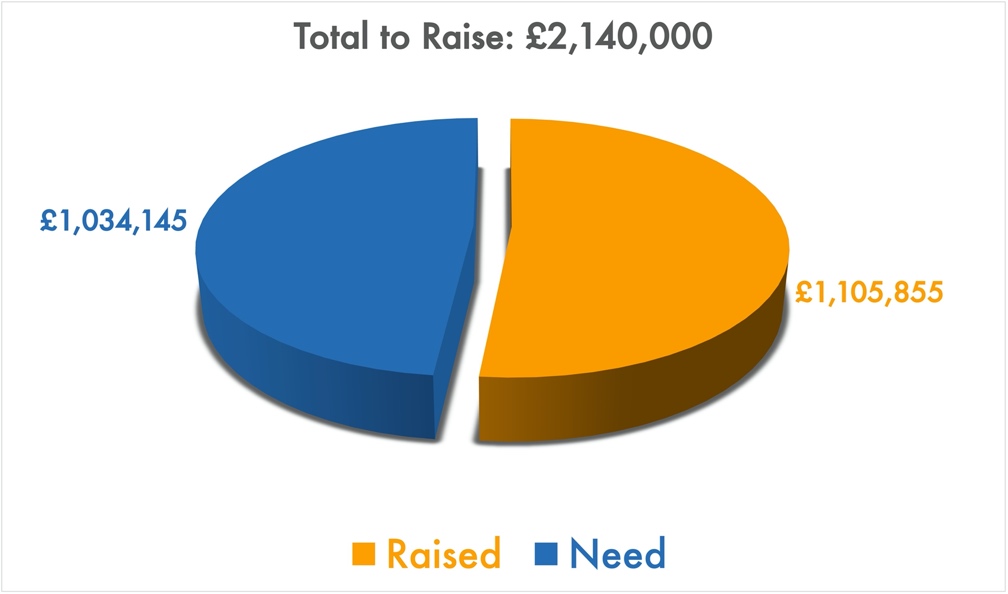 Get in touchIf you have any questions, or want any more information, please do contact us at info@moorlands.org.uk, or through the website.Mission Possible: Evangelism: Acts 8:26-40Introduction1. A man from the ends of the earth: 26-282. A message for the ends of the earth: 29-39ConfusionClarityConversion3. Our mission to the ends of the earth: 40For reflection: “After this I looked, and there before me was a great multitude that no one could count, from every nation, tribe, people and language, standing before the throne and before the Lamb.” (Revelation 7:9, NIV 2011)